                  RAJAGIRI INTERNATIONAL SCHOOL, DUBAI                 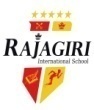             Portion for Formative Assessment 4 (Term 2) 2016-2017Grade 1Note-  Refer to all the work done in the textbook, notebook, workbook and worksheets in all the subjects.  DATE  SUBJECT                  PORTIONDuring the computer period from 19th Feb to 23rd FebComputer PracticalLet’s Learn Notepad 28.2.17Islamic StudiesMoral ScienceAllah Loves KindnessI Obey My ParentsI am Muslim,I Must Be CleanBeing differentHurting you, hurting me1.3.17MathsSubtraction Ascending and Descending order.Skip counting of 2, 5 and 10.Tables of 2,5 and 10Money Mental Math 2.3.17HindiMalayalamFrenchAlphabets अ - अ:( a-aha) and क - श्र (ka – shr )(learn in order)Two, three and four letter words (done in notebook)Hindi numbers १ -१० (1-10)  Swrangal ,matras ,consonants ,two letter wordsLes   fruits,  les  legumes,  les  couleurs ,les  nombres-1-10. 5.3.17ScienceWeatherKeeping Safe And HealthyThe Sun, Moon And Stars6.3.17UAE SstParents LoveA Day With FaisalAll About India7.3.17EnglishMinoo And KittyTeenu Saves The LionDescribing WordsPrepositionGender8.3.17ArabicAlif to yaa letters.Alif to yaa sounds.1to 10 arabic numbers.Make words.